MHSA EXECUTIVE BOARD / STAFF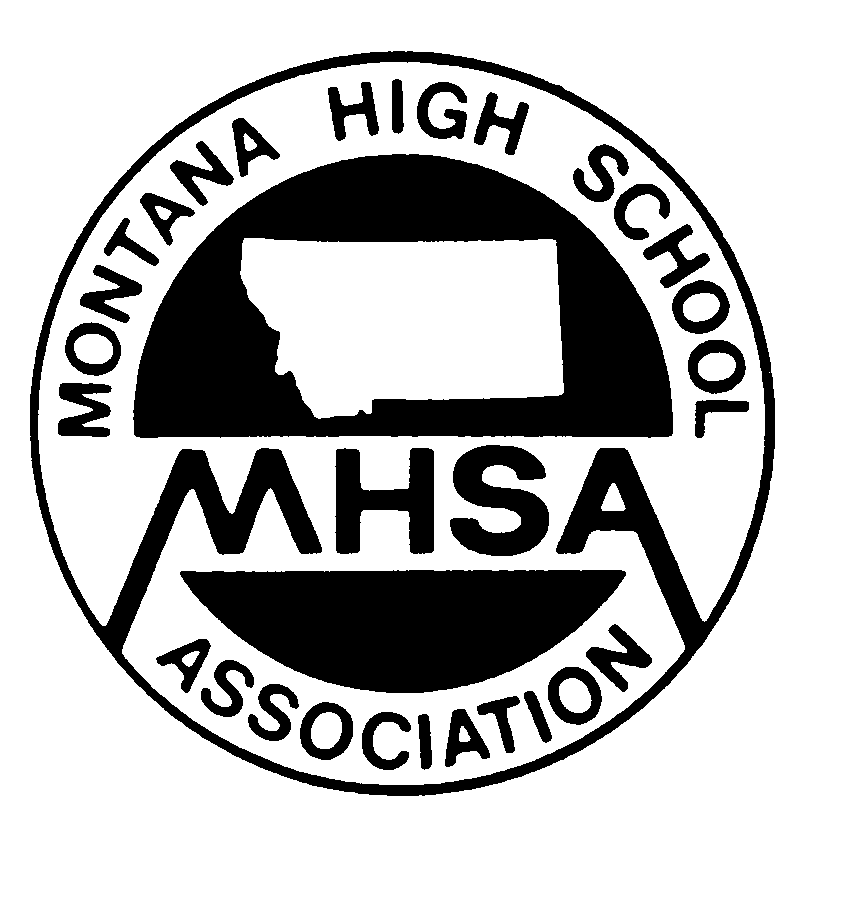 EVALUATION OF TOURNAMENTRepresentative:  	Date:  Event:  	Site:  Host City:  			       Needs	Good	  Average	  ImprovementHousing		                                         Restaurants		                                         Courtesy		                                         Comments: Facility / Locker Rooms			        Needs	Good	  Average	    ImprovementCleanliness	                                           Location	                                           Adequacy	                                           Comments: Facility / Competition Area			        Needs	Good	  Average	    ImprovementPlaying Surface	                                          Out of Bounds Area	                                          Bench / Announcer	                                          Seating Capacity	                                          Ushers / Reserved Seats	                                          Exits	                                          Comments: Facility / Concessions			         Needs	Good	  Average	    ImprovementAvailability of items	                                          Prices	                                          Comments:  Facility / Security			        Needs	Good	  Average	    ImprovementAvailability	                                           Crowd Control	                                           Building Coverage	                                           Outside Area / Parking Lots	                                           Comments:  Facility / Management 			        Needs	Good	  Average	    ImprovementTicket Personnel	                                           Ticket Area	                                           Ticket Control	                                           Comments:  Facility / Parking			         Needs	Good	  Average	    ImprovementAdequate No. of Spots	                                          Convenience	                                          Traffic Control	                                          Comments:  